Portable access ramp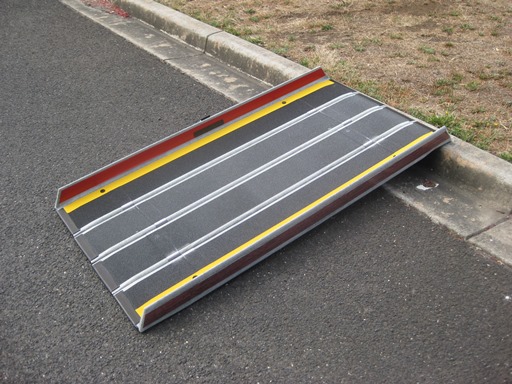 Free hireAvailable fromMoyne Shire Council Office1 Jamieson AvenueMortlakeThis is a free service provided by Moyne      Shire Council. For further information please phone (03) 5558 7888.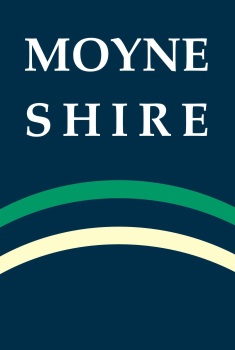 